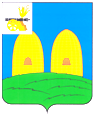 СОВЕТ ДЕПУТАТОВЕКИМОВИЧСКОГО СЕЛЬСКОГО ПОСЕЛЕНИЯРОСЛАВЛЬСКОГО РАЙОНА СМОЛЕНСКОЙ ОБЛАСТИРЕШЕНИЕот  05.06.2020 года                                                                                      № 10Об установлении границ территории территориального общественного самоуправления в Екимовичском сельском поселении Рославльского района Смоленской областиВ соответствии с Федеральным законом от 6 октября 2003 года № 131-ФЗ «Об общих принципах организации местного самоуправления в Российской Федерации» и Уставом Екимовичского сельского поселения Рославльского района Смоленской области, Совет депутатов Екимовичского сельского поселения Рославльского района Смоленской областиРЕШИЛ:1. Установить в Екимовичском сельском поселении границы территории территориального общественного самоуправления, согласно описанию границ (приложение №1) и схеме границ территории (приложение №2).2. Настоящее решение вступает в силу после его официального опубликования в газете «Рославльская правда».Глава муниципального образованияЕкимовичского сельского поселения Рославльского района Смоленской области                                      В.Ф.ТюринПриложение № 1 к Решению Совета депутатов Екимовичского сельского поселения Рославльского района Смоленской областиот   05.06.2020 г. № 10 Описание границ территории, на которой предполагается осуществление ТОС.Территория территориального общественного самоуправления (ТОС) располагается по адресу: Смоленская область, Рославльский район, Екимовичское сельское поселение, деревня Генино.Данная территория имеет следующие границы:граница территории ТОС с северной стороны проходит по границе земельного участка 67:15:0990101:33, вдоль границ участков 67:15:0990101:29, 67:15:0990101:43, 67:15:0990101:26, 67:15:0990101:25, 67:15:0990101:41, 67:15:0990101:49 до границы автодороги  Н11 (окружная г. Десногорска). Далее проходит вдоль границ автодороги Н11 до западной границы деревни Генино. Затем, поворачивает на юго-восток и проходит вдоль границы деревни Генино, затем по границам участков 67:15:0990101:70, 67:15:0990101:15, 67:15:0990101:78, 67:15:0990101:77, 67:15:0990101:23. Далее от юго-восточной точки границы участка 67:15:0990101:23 до юго-западной точки границы участка 67:15:0990101:22, проходит вдоль южной границы участка 67:15:0990101:22.  Далее от юго-восточной точки границы участка 67:15:0990101:22 проходит до юго-восточной точки границы участка 67:15:0990101:63, и далее проходит по границам участков 67:15:0990101:63, 67:15:0990101:82, 67:15:0990101:81.На северной стороне границы участка 67:15:0990101:81 проходит по границе с участком 67:00:0000000:145 до юго-западной точки участка 67:00:0000000:145. От юго-западной точки границы участка 67:00:0000000:145 проходит до юго-восточной точки границы участка 67:15:0990101:33 и проходит вдоль восточной границы участка 67:15:0990101:33 до начала точки отсчёта границы ТОС.Приложение № 2 к Решению Совета депутатов Екимовичского сельского поселения Рославльского района Смоленской областиот  05.06.2020 г.  № 10Границы территориального общественного самоуправления (Смоленская область, Рославльский район, Екимовичское сельское поселение, деревня Генино.)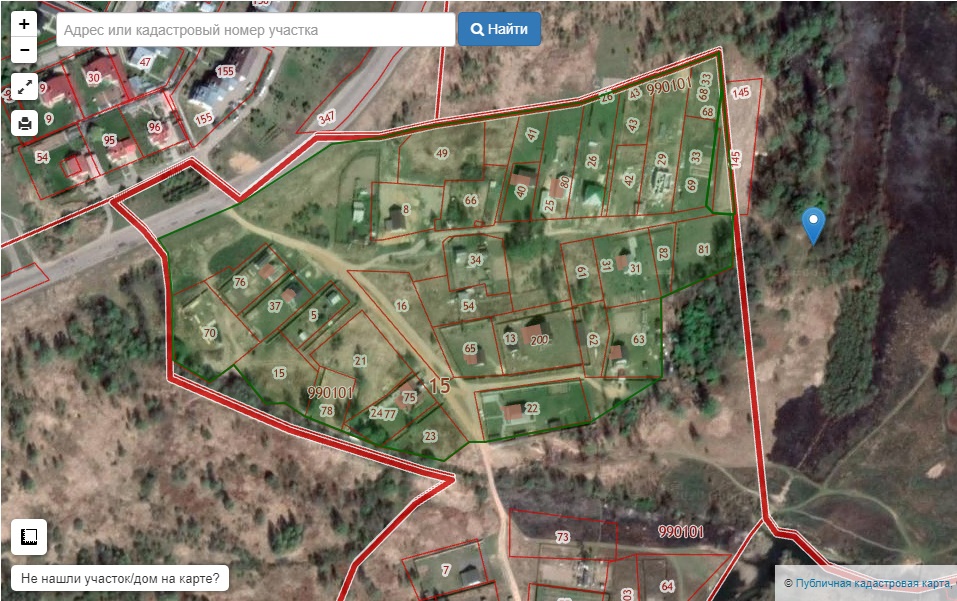 